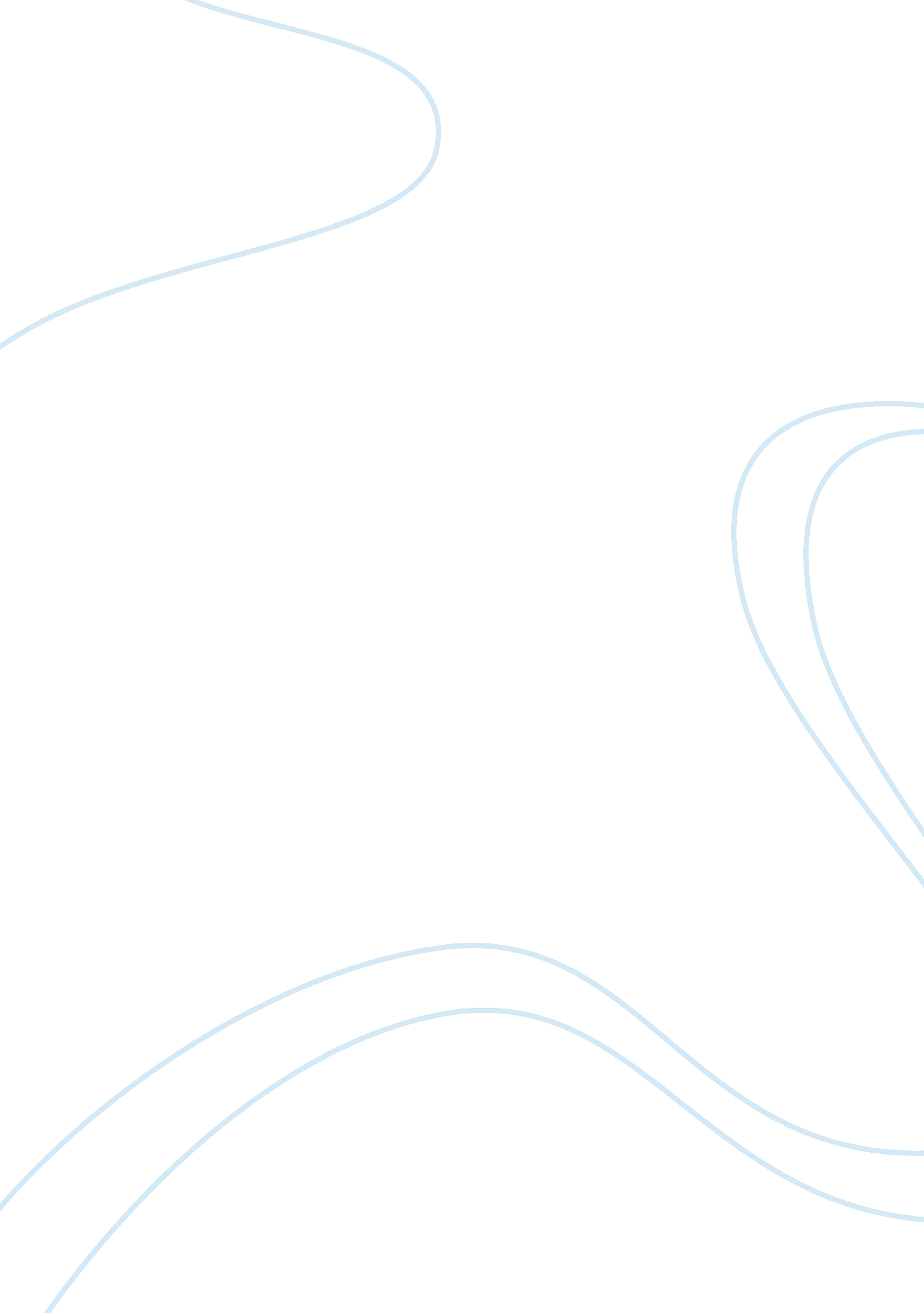 Knowldge sharing case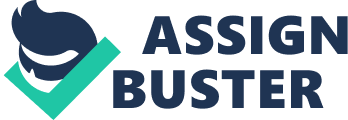 The first process to implementing a knowledge-based management style into a corporation is to implement the program company wide. There needs to bespecial training conducted when implementing any new strategy into a business. While implementing knowledge-based management practices in a business there is special training that needs to take place of all employees in the business. There are many knowledge requirements resulting from knowledge-based management strategies. Some of these knowledge requirements are; Manufacturing knowledge sharing and reusing, Manufacturing knowledge types, Knowledge quality, Knowledge cost, Knowledge timeliness, and Knowledge unification, (Zhou, 2004). “ A sufficient reason for KM is that right now a major and increasing part of the world’s wealth is being generated from represented objects, rather than objects themselves” (Gamboa, 1998). When a company implements the strategy of KM into the business the company is attempting to improve the culture of the business. Implementing a new strategy into a company can be a challenging experience as many companies that have implemented KM into the businesses they operate have discovered. Knowledge Management is not yet a style of management that is taught in schools. The Knowledge Management style of management is a fairly new style of management. “ A knowledge-based system is an application that falls under the umbrella of a branch of computer science properly known as artificial intelligence” (Thomas, & Howells, 2000). When someone implements the strategies of KM they would implement them in different styles. Each form of Knowledge Management has a different strategy. This is why it is difficult to implement the strategies of Knowledge Management within a company. The company needs to choose what type of Knowledge Management practice to implement within the company and to implement the strategies accordingly. When the company chooses, the correct Knowledge Management practices implementing the company the company needs to then put these practices in place, when the company implements more than one form of Knowledge Management strategy to the company the company will need to implement all of the strategies for the chosen Knowledge Management practices to implement. “ Knowledge in KBS can be obtained from information by assigning it meaning and interpretation” (Dutta, 1997). References Dutta, (1997), Strategies for implementing knowledge-based systems, IEEE Transactions on Engineering Management, 44: 1, http://tao. nuk. edu. tw/KM/StrategyKBS. pdf, June 6, 2011 Gamboa, (June, 1998), Managing knowledge-based value systems, Journal of Knowledge Management, 1: 4, http://www. sistemasdeconocimiento. org/Produccion_intelectual/articulos/managing_kvs. pdf, June 6, 2011 Howells, & Thomas, (2000), Knowledge based systems as a means of managing aspects of datalink within a decision support system for naval airborne early morning, http://www. dodccrp. org/events/5th_ICCRTS/papers/Track5/056. pdf, June 6, 2011 Zhuo, Dieng-Kuntz, (2004), A semantic knowledge management system for knowledge-intensive manufacturing, http://www. iadis. net/dl/final_uploads/200406L014. pdf, June 6, 2011 